Kids Animation   vom/dal  15.08. bis/al  19.08.2016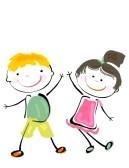  Mit/con Viktoria und Veronika - Bei schlechtem Wetter haben wir ein Alternativprogramm ;)NICHT VERGESSEN: Sonnen- oder Regenschutz, kleine Jause und genügend zu Trinken -  NON DIMENTICARE: Protezione dal sole o dalla pioggia, piccolo snack e qualcosa da bereAnmeldung am Vortag an der Rezeption! ** Iscrizione alla reception il giorno prima!Montag/LunedìDienstag/MartedìMittwoch/MercoledìDonnerstag/GiovedìFreitag/VenerdìVormittag/ Mattina8.30- 12.30Schatzsuche am Fischerteich **Caccia al tesoro ai laghettiQuizwanderung am „Gumperleweg“**Camminata con un quiz al „Gumperleweg“  Naturerlebnispfad in Prad „kreativ“ mit Picknick**Escursione nel bosco a Prato con picnic Nachmittag/ Pomeriggio14.00-18.00 Radausflug nach Schluderns zum SpielparkHelmpflicht!**Gita in bicicletta a Sluderno al parco giochiCasco obbligatorio!Naturspiele und  Basteleien beim Spielplatz in der Schmelz**Lavoretti manuali nel parco giochi di Schmelz